Current Foci: During my time at Iziko Museums of SA I am primarily involved in activities pertaining to the Slave Wrecks Project. The majority of my duties relate to the multiple aspects of the project including research, fieldwork (survey and excavation), conservation and collections management. References:Jaco Boshoff		IZIKO 		082 704 2495		jboshoff@iziko.org.za Jonathan Sharfman	ACHA		082 379 0271		jsharfman@icon.co.zaJohn Gribble		SAHRA		078 616 2961 		jgribble@sahra.org.zaJake Harding                                                                                    13 Gosport Road							Wynberg							7800South Africa+27(0)72 488 572640kinmotion@gmail.comEXPERTISEMaritime ArchaeologyCommercial Diver (Class III)Heritage Collections ManagementQUALIFICATIONSUniversity of Cape Town – 2010B.A. (Archaeology, History & English)Commercial Diving (Class IV Nitrox) Certificate (Dept. of Labour)University of Cape Town – 2013B.Soc.Sci. (Hons.) ArchaeologyNautical Archaeological Society International Training Program (II) – 2010Commercial Diving (Class III) Certificate (Dept. of Labour)Commercial Nitrox Diving (Class IV) Certificate (Dept. of Labour)Small Boat Skipper Certificate (SAMSA)In Progress-Registered for M.Sc in Archaeology at University of Cape TownIn Progress-Commercial Diving Supervisor (Class IV Nitrox) Certificate (Dept. of Labour)Jake Harding currently serves as the Collections Manager for the Historical Archaeology collections at Iziko Museums of South Africa as part of the Slave Wrecks Project. During his time at Iziko he has planned and implemented an effective strategy of maintaining effective oversight of the collections under his care. These initiatives include the digitization of the collections’ accession registers as well as the databasing of select collections in order to intuitively and meaningfully consolidate their research, conservation and management aspects. Further, he has planned and assisted in the implementation of the use of QR codes in order to facilitate the rapid and easy access of information about the collections under his care. During his time conducting archaeological field work alongside professionals from UCT, SAHRA and ACHA as well as Western Australian Museum, Leiden University and the US National Parks Service (Submerged Resources Center and Southeast Archaeology Center) he has proven his abilities to work under pressure and in potentially difficult work environments.Jake is also improving upon his facility with the digitization of artefact collections through photogrammetry and has expanded this study into the effective and intuitive digital recording of archaeological sites and their associated data. This is in the hope of creating an intuitive, digital platform that will unlock the potential of museum collections, not just to managers, researchers and curators, but to students and the wider public as well.ASSOCIATED SKILLS:Fieldwork:Underwater survey and excavationTerrestrial survey and excavationGeophysical Survey:The use of magnetometers/gradiometers and the interpretation of the data generated thereinCollections Management:Database creation and maintenanceCollections store organizationCollation of collection dataLoan managementConservation:Training WorkshopsRadiography:Interpretation of x-ray and CT scan dataSoftware:Agisoft (Digital site and artefact recreation)Geosoft (Site mapping)Site Recorder (Site mapping)Fledermaus (Sonar data interpretation)Qloud (Sonar data interpretation)Microsoft Office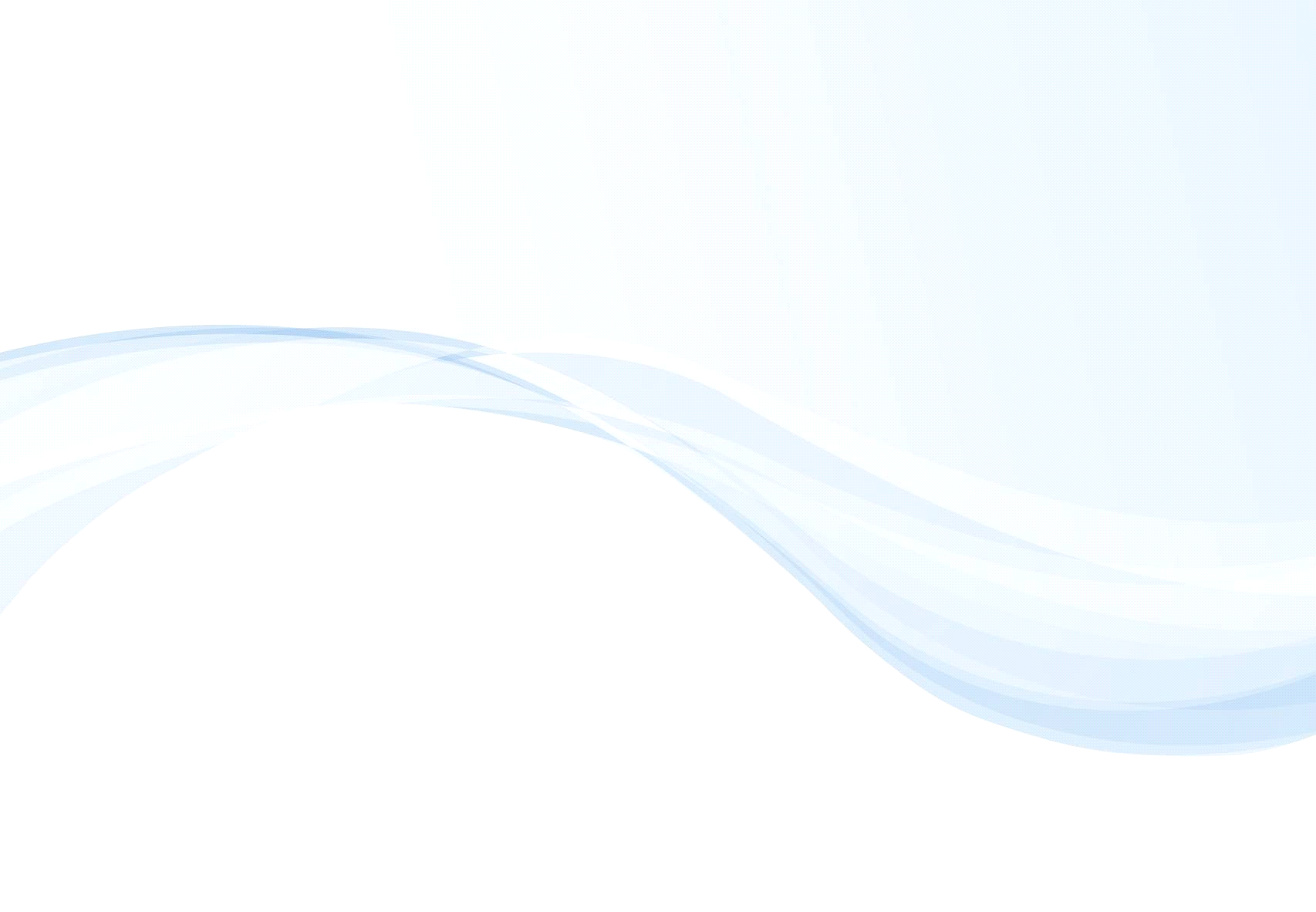 